………………..…… ÜNİVERSİTESİ……………………UNIVERSITY.........  / ......... AKADEMİK YILI – ......... DÖNEMİ                                  .........  / .........  ACADEMIC YEAR– .........   TERMÖĞRENCİ NİHAİ RAPORUSTUDENT FINAL REPORTDeneyimleriniz hakkındaki bu rapor, Mevlana Değişim Programı’nın amacına hizmet etmesi hususunda faydalı olacak değerli bilgiler sağlayacaktır. Raporu hazırlama konusundaki işbirliğiniz için teşekkür ederiz.This report of your experiences will provide valuable information in the matter of serving to the aim of Mevlana Exchange Programme.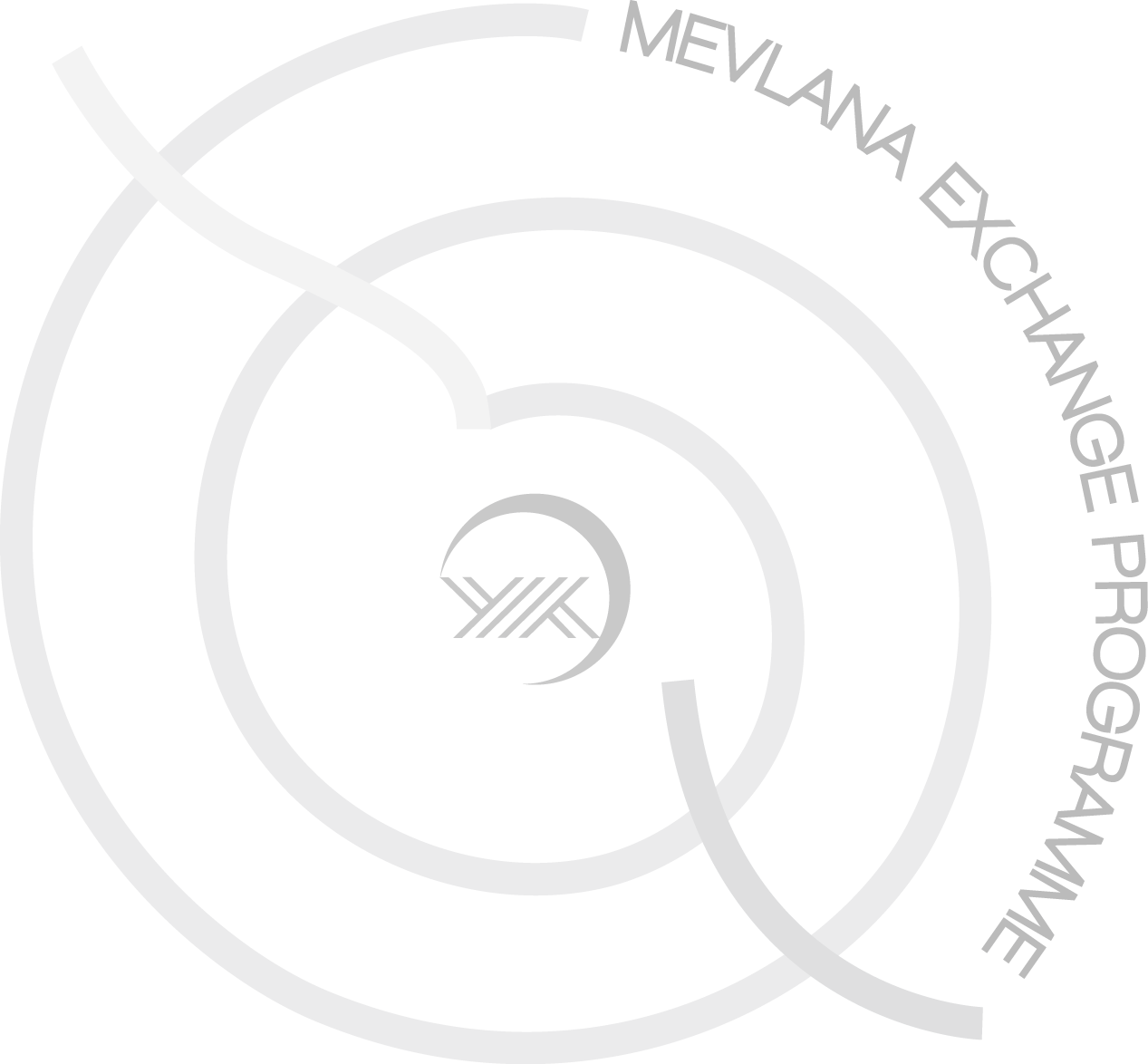 Bu raporu değişim döneminizin sonunda kendi yükseköğretim kurumunuza teslim ediniz.Please hand in this report to your home institution at the end of the exchange programme.Gönderen yükseköğretim kurumuna ait bilgilerInformation related to the sending institutionGönderen yükseköğretim kurumuna ait bilgilerInformation related to the sending institutionKurumun AdıName of the InstitutionKurumun Mevlana KoduMevlana ID Code of the InstitutionÖğrenci Bilgileri           Student InformationÖğrenci Bilgileri           Student InformationÖğrenci Bilgileri           Student InformationAdı-SoyadıName SurnameCinsiyetGender	Öğrencisi olduğunuz yükseköğretim kurumu The name of the home institutionBölümDepartment	 E-posta adresi Email addressAdresimin benimle irtibat kurulmak üzere kullanılmasını onaylıyorumI approve my address to be used in order to contact meAdresimin benimle irtibat kurulmak üzere kullanılmasını onaylıyorumI approve my address to be used in order to contact meEvet /HayırAdresimin benimle irtibat kurulmak üzere kullanılmasını onaylıyorumI approve my address to be used in order to contact meAdresimin benimle irtibat kurulmak üzere kullanılmasını onaylıyorumI approve my address to be used in order to contact meYes /NoÖğrenim DönemiPeriod of the ExchangeÖğrenim DönemiPeriod of the ExchangeÖğrenim DönemiPeriod of the ExchangeÖğrenim DönemiPeriod of the ExchangeÖğrenim başlangıç-bitiş tarihleriBeginning/ Ending dates of study period../ .. /…. - .. /.. /….../ .. /…. - .. /.. /….../ .. /…. - .. /.. /….Mevlana Değişim Programı’ndan  yararlandığınız dönemdeki yıl/derecenizIn which year/at which level were you at your home institution during your study abroad: Lisans: 2-3-4 Yüksek Lisans: 1-2 Doktora: 1-2-3-4Diğer: Bachelors 2-3-4M.A 1-2 PhD 1-2-3-4 OtherLisans: 2-3-4 Yüksek Lisans: 1-2 Doktora: 1-2-3-4Diğer: Bachelors 2-3-4M.A 1-2 PhD 1-2-3-4 OtherLisans: 2-3-4 Yüksek Lisans: 1-2 Doktora: 1-2-3-4Diğer: Bachelors 2-3-4M.A 1-2 PhD 1-2-3-4 OtherSizce faaliyet süresi:Do you think the study period/duration to have been: Çok kısa           Çok uzun            Uygun	Too short               Too long               Just rightSizce faaliyet süresi:Do you think the study period/duration to have been: Çok kısa           Çok uzun            Uygun	Too short               Too long               Just rightSizce faaliyet süresi:Do you think the study period/duration to have been: Çok kısa           Çok uzun            Uygun	Too short               Too long               Just rightSizce faaliyet süresi:Do you think the study period/duration to have been: Çok kısa           Çok uzun            Uygun	Too short               Too long               Just rightBaşka bir üniversiteye gitmek istemenize etken olan sebepler nelerdi?What were the reasons that led you to study at a university abroad?Başka bir üniversiteye gitmek istemenize etken olan sebepler nelerdi?What were the reasons that led you to study at a university abroad?Başka bir üniversiteye gitmek istemenize etken olan sebepler nelerdi?What were the reasons that led you to study at a university abroad?Başka bir üniversiteye gitmek istemenize etken olan sebepler nelerdi?What were the reasons that led you to study at a university abroad?Akademik
AcademicAkademik
AcademicEvet / HayırYes/NoKültürelCulturalKültürelCulturalEvet / HayırYes/No	Farklı bir şehirde yaşamakTo live in another cityFarklı bir şehirde yaşamakTo live in another cityEvet / HayırYes/NoYabancı dilde eğitim yapmasıFor its education in a foreign languageYabancı dilde eğitim yapmasıFor its education in a foreign languageEvet / HayırYes/No	İlgili şehirde yaşayan akraba / arkadaşlar	 Friends/relatives living abroadİlgili şehirde yaşayan akraba / arkadaşlar	 Friends/relatives living abroadEvet / HayırYes/NoKariyer planları/gelecekteki istihdam edilebilirlik imkânlarıFuture career plans, increasing opportunities of employmentKariyer planları/gelecekteki istihdam edilebilirlik imkânlarıFuture career plans, increasing opportunities of employmentEvet / HayırYes/NoBağımsız olmak/özgüven To be independent/self confidenceBağımsız olmak/özgüven To be independent/self confidenceEvet / HayırYes/NoDiğer (lütfen tanımlayınız): …………………………………………………………………………….Other                                ……………………………………………………………………………Diğer (lütfen tanımlayınız): …………………………………………………………………………….Other                                ……………………………………………………………………………Diğer (lütfen tanımlayınız): …………………………………………………………………………….Other                                ……………………………………………………………………………Diğer (lütfen tanımlayınız): …………………………………………………………………………….Other                                ……………………………………………………………………………Akademik KaliteAcademic QualityAkademik KaliteAcademic QualityAkademik KaliteAcademic QualityAkademik KaliteAcademic QualityMisafir olduğunuz kurumdaki öğretim görevlilerinin yeterliliğini nasıl değerlendirirsiniz? How do you evaluate the qualification of the academic staff at the host institution?ölçü 1-5: 1= zayıf/olumsuz, 5= mükemmel 1-5: 1=poor/negative, 5=excellentölçü 1-5: 1= zayıf/olumsuz, 5= mükemmel 1-5: 1=poor/negative, 5=excellentölçü 1-5: 1= zayıf/olumsuz, 5= mükemmel 1-5: 1=poor/negative, 5=excellentMisafir olduğunuz kurumdaki öğretim görevlilerinin yeterliliğini nasıl değerlendirirsiniz? How do you evaluate the qualification of the academic staff at the host institution?Misafir olduğunuz kurumda aldığınız derslerin ve çalışma araçlarının yeterliliğini nasıl değerlendirirsiniz? How do you evaluate the quality of the courses and materials at the host institution?ölçü 1-5: 1= zayıf/olumsuz, 5= mükemmel  1-5: 1=poor/negative, 5=excellent	
ölçü 1-5: 1= zayıf/olumsuz, 5= mükemmel  1-5: 1=poor/negative, 5=excellent	
ölçü 1-5: 1= zayıf/olumsuz, 5= mükemmel  1-5: 1=poor/negative, 5=excellent	
Misafir olduğunuz kurumda aldığınız derslerin ve çalışma araçlarının yeterliliğini nasıl değerlendirirsiniz? How do you evaluate the quality of the courses and materials at the host institution?Bilgi ve DestekInformation and SupportBilgi ve DestekInformation and SupportBilgi ve DestekInformation and SupportBilgi ve DestekInformation and SupportMisafir olduğunuz kurumun öğrenim programı hakkında bilgiye nasıl ulaştınız? How have you reached the information about the learning programme of the host institution? Kendi kurumum Misafir olduğum kurum  Diğer öğrenciler  Önceki öğrenciler  İnternet Diğer(lütfen tanımlayınız): …………………………….. Kendi kurumum Misafir olduğum kurum  Diğer öğrenciler  Önceki öğrenciler  İnternet Diğer(lütfen tanımlayınız): …………………………….. Home institution Host institution Other students Former participants InternetOther(please specify):  ………………………Bu bilgi ne kadar kullanışlıydı?To what extent was this information useful for you?ölçü 1-5: 1=zayıf/olumsuz, 5=mükemmel	        1-5: 1=poor/negative, 5=excellentölçü 1-5: 1=zayıf/olumsuz, 5=mükemmel	        1-5: 1=poor/negative, 5=excellentölçü 1-5: 1=zayıf/olumsuz, 5=mükemmel	        1-5: 1=poor/negative, 5=excellentBu bilgi ne kadar kullanışlıydı?To what extent was this information useful for you?MEVLANA döneminizden önce, MEVLANA döneminiz süresinde kendi kurumunuz ve misafir olduğunuz kurumlardan yeterli destek aldınız mı? Before and during your Mevlana period, did you get adequate support from your home institution and host institution?ölçü 1-5: 1=zayıf/olumsuz, 5=mükemmel	        1-5: 1=poor/negative, 5=excellentKendi kurumum Home institutionMisafir olduğum kurum	: Host institution ölçü 1-5: 1=zayıf/olumsuz, 5=mükemmel	        1-5: 1=poor/negative, 5=excellentKendi kurumum Home institutionMisafir olduğum kurum	: Host institution ölçü 1-5: 1=zayıf/olumsuz, 5=mükemmel	        1-5: 1=poor/negative, 5=excellentKendi kurumum Home institutionMisafir olduğum kurum	: Host institution Konaklama ve Altyapı                Accomodation and InfrastructureKonaklama ve Altyapı                Accomodation and InfrastructureKütüphane, eğitim araçlarına ulaşımAccess to library and educational materialsölçü 1-5: 1=zayıf/olumsuz, 5=mükemmel1-5: 1=poor/negative, 5=excellentBilgisayar ve internet ulaşımıComputer and internet accessölçü 1-5: 1=zayıf/olumsuz, 5=mükemmel1-5: 1=poor/negative, 5=excellentAkademik Tanınma  Academic RecognitionAkademik Tanınma  Academic RecognitionSınavlara katıldınız mı?Did you attend the exams? Evet Yes  Hayır NoMisafir olduğunuz üniversitede geçirdiğiniz öğrenim dönemi için akademik tanınırlık sağlanacak mı?Will you gain academic recognition for your study period abroad?  Evet Yes  Hayır No Kısmen Partially Giderler       CostsGiderler       CostsGiderler       CostsMevlana bursunuzu ne zaman aldınız (birden fazla seçenek seçilebilir)?When did you get your Mevlana Grant (more than one option can be choosed)? Gidişinizden önce (Prior to your departure) Tam gidiş zamanında (at the moment of your departure) Gittikten biraz sonra (in the middle of your study) Dönmenize yakın  (at the end of your study) Döndükten sonra (after your study)––––  Gidişinizden önce (Prior to your departure) Tam gidiş zamanında (at the moment of your departure) Gittikten biraz sonra (in the middle of your study) Dönmenize yakın  (at the end of your study) Döndükten sonra (after your study)–––– Misafir olduğunuz kuruma herhangi bir ücret ödemek zorunda kaldınız mı? Did you have to pay any kind of fees in host institution? Evet Yes  Hayır No Evet Yes  Hayır NoMisafir olduğunuz kuruma herhangi bir ücret ödemek zorunda kaldınız mı? Did you have to pay any kind of fees in host institution?If yes, please write the type of payment and amount:Evetse, lütfen yaptığınız ödemenin türünü ve miktarını yazınız (TL):Kişisel Deneyimleriniz- Mevlana Öğrenim Döneminizin Genel Değerlendirmesi        Personal Experience- General Evaluation of your Mevlana Exchange Period Kişisel Deneyimleriniz- Mevlana Öğrenim Döneminizin Genel Değerlendirmesi        Personal Experience- General Evaluation of your Mevlana Exchange Period Mevlana döneminizi akademik çıktılar açısından değerlendiriniz:Evaluate your Mevlana period in terms of academic outputs:ölçü 1-5: 1=zayıf/olumsuz, 5=mükemmel		        1-5: 1=poor/negative, 5=excellentMevlana döneminiz boyunca herhangi bir ciddi problemle karşılaştınız mı?Have you encountered a serious problem during your Mevlana exchange period? Evet Yes  Hayır NoEvetse, lütfen tanımlayınız: ………………….If yes, please identify:MEVLANA döneminizin özellikle beğendiğiniz yönleri nelerdir?MEVLANA döneminizin özellikle beğendiğiniz yönleri nelerdir?AkademikAcademic				 Evet Yes  Hayır NoKültürelCultural				 Evet Yes  Hayır NoFarklı bir şehirde yaşamakTo live in another city			 Evet Yes  Hayır NoYabancı dilde eğitim yapmasıFor its education in a foreign language	 Evet Yes  Hayır Noİlgili şehirde yaşayan akraba / arkadaşlarFriends/relatives living abroad Evet Yes  Hayır NoKariyer planları/gelecekteki istihdam edilebilirlik imkânları 	 Future career plans, increasing opportunities of employment		 Evet Yes  Hayır NoBağımsız olmak/özgüven To be independent/self confidence		 Evet Yes  Hayır NoDiğer (lütfen tanımlayınız): OtherMEVLANA döneminizin kariyerinize katkı sağlayacağını düşünüyor musunuz?Do you think that your Mevlana exchange period will contribute to your career?ölçü 1-5: 1=zayıf/olumsuz, 5=mükemmel		1-5: 1=poor/negative, 5=excellentMEVLANA döneminizin genel değerlendirmesi:Overall evaluation of your Mevlana exchange experience:ölçü 1-5: 1=zayıf/olumsuz, 5=mükemmel	1-5: 1=poor/negative, 5=excellentBilgilendirme, başvuru süreci gibi konularda diğer öğrencilere verebileceğiniz tavsiyeler:Recommendations to other students concerning information application process and other procedures: Bilgilendirme, başvuru süreci gibi konularda diğer öğrencilere verebileceğiniz tavsiyeler:Recommendations to other students concerning information application process and other procedures: MEVLANA programının geliştirilebilmesi hakkında (bilgilendirme, başvuru işlemleri gibi konularda) düşünceleriniz nelerdir?How do you think can Mevlana Programme be improved (information, application, procedures)?MEVLANA programının geliştirilebilmesi hakkında (bilgilendirme, başvuru işlemleri gibi konularda) düşünceleriniz nelerdir?How do you think can Mevlana Programme be improved (information, application, procedures)?